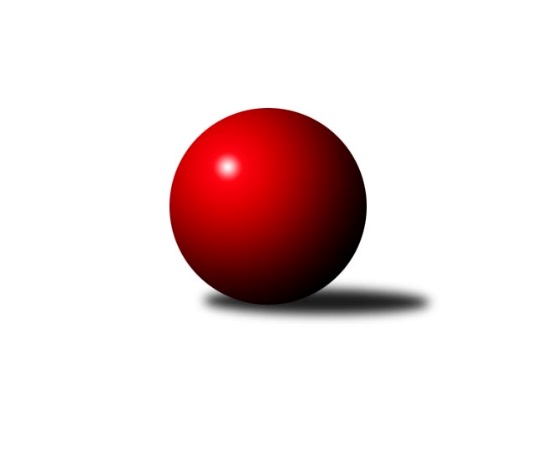 Č.9Ročník 2014/2015	25.11.2014Nejlepšího výkonu v tomto kole: 1738 dosáhlo družstvo: Kuželky Horní BenešovMeziokresní přebor-Bruntál, Opava  2014/2015Výsledky 9. kolaSouhrnný přehled výsledků:TJ Horní Benešov ˝E˝	- TJ Sokol Chvalíkovice ˝B˝	4:6	1521:1615		24.11.TJ Kovohutě Břidličná ˝C˝	- KK Minerva Opava ˝C˝	4:6	1529:1467		24.11.TJ Jiskra Rýmařov ˝C˝	- Kuželky Horní Benešov	0:10	1571:1738		24.11.RSKK Raciborz	- TJ Horní Benešov ˝F˝	10:0	1649:1460		24.11.TJ Kovohutě Břidličná ˝D˝	- TJ Opava ˝D˝	6:4	1564:1519		25.11.Tabulka družstev:	1.	Kuželky Horní Benešov	9	9	0	0	70 : 20 	 	 1685	18	2.	TJ Sokol Chvalíkovice ˝B˝	9	7	0	2	57 : 33 	 	 1610	14	3.	TJ Horní Benešov ˝F˝	9	6	0	3	50 : 40 	 	 1540	12	4.	RSKK Raciborz	9	5	0	4	61 : 29 	 	 1593	10	5.	KK Minerva Opava ˝C˝	9	4	0	5	42 : 48 	 	 1477	8	6.	TJ Kovohutě Břidličná ˝D˝	9	4	0	5	38 : 52 	 	 1513	8	7.	TJ Kovohutě Břidličná ˝C˝	9	3	0	6	39 : 51 	 	 1535	6	8.	TJ Jiskra Rýmařov ˝C˝	9	3	0	6	37 : 53 	 	 1507	6	9.	TJ Horní Benešov ˝E˝	9	3	0	6	36 : 54 	 	 1508	6	10.	TJ Opava ˝D˝	9	1	0	8	20 : 70 	 	 1491	2Podrobné výsledky kola:	 TJ Horní Benešov ˝E˝	1521	4:6	1615	TJ Sokol Chvalíkovice ˝B˝	Jan Kriwenky	 	 153 	 159 		312 	 0:2 	 401 	 	204 	 197		Sabina Trulejová	Petr Kozák	 	 226 	 223 		449 	 2:0 	 396 	 	199 	 197		Dalibor Krejčiřík	Roman Swaczyna	 	 156 	 179 		335 	 0:2 	 401 	 	211 	 190		Otto Mückstein	Zdeněk Janák	 	 205 	 220 		425 	 2:0 	 417 	 	193 	 224		Martin Šumníkrozhodčí: Nejlepší výkon utkání: 449 - Petr Kozák	 TJ Kovohutě Břidličná ˝C˝	1529	4:6	1467	KK Minerva Opava ˝C˝	Anna Dosedělová	 	 182 	 181 		363 	 0:2 	 367 	 	174 	 193		Stanislav Troják	František Habrman	 	 195 	 181 		376 	 2:0 	 301 	 	138 	 163		Lenka Hrnčířová	Jaroslav Zelinka	 	 191 	 188 		379 	 0:2 	 385 	 	202 	 183		Radek Fischer	Leoš Řepka ml.	 	 214 	 197 		411 	 0:2 	 414 	 	207 	 207		Oldřich Tomečkarozhodčí: Nejlepší výkon utkání: 414 - Oldřich Tomečka	 TJ Jiskra Rýmařov ˝C˝	1571	0:10	1738	Kuželky Horní Benešov	Pavel Přikryl	 	 184 	 220 		404 	 0:2 	 452 	 	238 	 214		Martin Weiss	Miroslav Langer	 	 179 	 197 		376 	 0:2 	 427 	 	221 	 206		Jaromír Martiník	Pavel Švan	 	 206 	 193 		399 	 0:2 	 443 	 	213 	 230		Vlastimil Kotrla	Stanislav Lichnovský	 	 192 	 200 		392 	 0:2 	 416 	 	213 	 203		Jaroslav Lakomýrozhodčí: Nejlepší výkon utkání: 452 - Martin Weiss	 RSKK Raciborz	1649	10:0	1460	TJ Horní Benešov ˝F˝	Artur Tokarski	 	 194 	 197 		391 	 2:0 	 338 	 	182 	 156		Pavla Hendrychová	Cezary Koczorski	 	 224 	 205 		429 	 2:0 	 407 	 	213 	 194		Zdeněk Žanda	Jerzy Kwasný	 	 209 	 217 		426 	 2:0 	 369 	 	159 	 210		Zdeněk Kment	Ryszard Grygiel	 	 192 	 211 		403 	 2:0 	 346 	 	167 	 179		Miroslav Petřek st.rozhodčí: Nejlepší výkon utkání: 429 - Cezary Koczorski	 TJ Kovohutě Břidličná ˝D˝	1564	6:4	1519	TJ Opava ˝D˝	Vilém Berger	 	 197 	 207 		404 	 0:2 	 411 	 	197 	 214		Pavel Jašek	Vladimír Štrbík	 	 170 	 176 		346 	 0:2 	 372 	 	192 	 180		Vladislav Kobelár	Ota Pidima	 	 201 	 198 		399 	 2:0 	 367 	 	187 	 180		Vilibald Marker	Ivo Mrhal st.	 	 202 	 213 		415 	 2:0 	 369 	 	177 	 192		Dominik Bracekrozhodčí: Nejlepší výkon utkání: 415 - Ivo Mrhal st.Pořadí jednotlivců:	jméno hráče	družstvo	celkem	plné	dorážka	chyby	poměr kuž.	Maximum	1.	Jaromír Martiník 	Kuželky Horní Benešov	441.30	299.0	142.4	3.1	5/5	(493)	2.	Vlastimil Kotrla 	Kuželky Horní Benešov	429.12	296.4	132.7	5.0	5/5	(472)	3.	Petr Kozák 	TJ Horní Benešov ˝E˝	422.04	295.1	127.0	4.3	4/4	(449)	4.	Oldřich Tomečka 	KK Minerva Opava ˝C˝	420.13	293.4	126.7	6.0	3/4	(440)	5.	Martin Šumník 	TJ Sokol Chvalíkovice ˝B˝	417.38	285.4	131.9	6.2	4/4	(446)	6.	Leoš Řepka ml. 	TJ Kovohutě Břidličná ˝C˝	413.38	288.2	125.2	7.3	4/4	(445)	7.	Jerzy Kwasný 	RSKK Raciborz	412.75	284.6	128.2	5.2	5/5	(433)	8.	Roman Beinhauer 	TJ Sokol Chvalíkovice ˝B˝	410.00	292.7	117.3	9.7	3/4	(422)	9.	Krzysztof Wróblewski 	RSKK Raciborz	405.75	281.8	124.0	5.5	4/5	(418)	10.	Zdeněk Janák 	TJ Horní Benešov ˝E˝	405.46	285.6	119.8	7.3	4/4	(476)	11.	Otto Mückstein 	TJ Sokol Chvalíkovice ˝B˝	404.75	279.9	124.9	7.9	4/4	(448)	12.	Mariusz Gierczak 	RSKK Raciborz	404.60	285.5	119.1	7.0	5/5	(420)	13.	František Habrman 	TJ Kovohutě Břidličná ˝C˝	402.78	288.0	114.8	7.2	3/4	(421)	14.	Zdeněk Kment 	TJ Horní Benešov ˝F˝	402.13	276.6	125.6	7.5	4/5	(430)	15.	Zdeněk Žanda 	TJ Horní Benešov ˝F˝	398.12	288.7	109.4	11.3	5/5	(426)	16.	Radek Fischer 	KK Minerva Opava ˝C˝	396.35	283.1	113.3	8.2	4/4	(442)	17.	Vladislav Kobelár 	TJ Opava ˝D˝	395.20	283.5	111.7	9.3	5/5	(436)	18.	Gabriela Beinhaeurová 	KK Minerva Opava ˝C˝	395.00	278.5	116.5	7.3	3/4	(438)	19.	Pavel Přikryl 	TJ Jiskra Rýmařov ˝C˝	394.28	271.8	122.5	6.8	5/5	(417)	20.	Jana Martiníková 	Kuželky Horní Benešov	392.38	277.4	114.9	6.4	4/5	(417)	21.	Jaroslav Lakomý 	Kuželky Horní Benešov	391.25	270.4	120.9	6.3	4/5	(416)	22.	Jaroslav Zelinka 	TJ Kovohutě Břidličná ˝C˝	390.07	275.7	114.4	8.9	3/4	(432)	23.	Dalibor Krejčiřík 	TJ Sokol Chvalíkovice ˝B˝	390.00	275.8	114.2	7.9	3/4	(411)	24.	Miroslav Petřek  st.	TJ Horní Benešov ˝F˝	385.64	279.3	106.4	11.2	5/5	(408)	25.	Vilém Berger 	TJ Kovohutě Břidličná ˝D˝	383.50	275.9	107.6	9.8	5/5	(423)	26.	Ota Pidima 	TJ Kovohutě Břidličná ˝D˝	382.30	274.7	107.7	10.2	5/5	(419)	27.	Pavel Švan 	TJ Jiskra Rýmařov ˝C˝	376.16	270.2	106.0	8.7	5/5	(414)	28.	Stanislav Lichnovský 	TJ Jiskra Rýmařov ˝C˝	375.38	270.8	104.6	12.3	4/5	(423)	29.	Anna Dosedělová 	TJ Kovohutě Břidličná ˝C˝	374.75	273.9	100.9	12.4	4/4	(430)	30.	Artur Tokarski 	RSKK Raciborz	374.25	263.1	111.1	9.3	4/5	(417)	31.	Pavla Hendrychová 	TJ Horní Benešov ˝F˝	364.92	270.6	94.3	14.3	5/5	(403)	32.	Stanislav Troják 	KK Minerva Opava ˝C˝	364.67	266.3	98.3	13.2	3/4	(390)	33.	Dominik Bracek 	TJ Opava ˝D˝	364.47	272.2	92.3	10.2	5/5	(386)	34.	Roman Swaczyna 	TJ Horní Benešov ˝E˝	364.04	264.3	99.8	15.1	4/4	(378)	35.	Miroslav Langer 	TJ Jiskra Rýmařov ˝C˝	363.20	264.4	98.8	13.2	5/5	(420)	36.	Vilibald Marker 	TJ Opava ˝D˝	355.53	252.0	103.5	12.4	5/5	(399)	37.	Josef Kočař 	TJ Kovohutě Břidličná ˝C˝	344.67	257.4	87.2	15.3	3/4	(355)	38.	Lenka Hrnčířová 	KK Minerva Opava ˝C˝	340.67	260.4	80.2	16.3	3/4	(397)	39.	Jan Kriwenky 	TJ Horní Benešov ˝E˝	316.79	237.4	79.4	19.0	4/4	(338)		Martin Weiss 	Kuželky Horní Benešov	452.22	301.6	150.7	3.9	3/5	(475)		Jan Chovanec 	TJ Opava ˝D˝	429.00	301.0	128.0	10.0	1/5	(429)		Josef Klapetek 	TJ Opava ˝D˝	418.00	306.0	112.0	5.5	1/5	(419)		Cezary Koczorski 	RSKK Raciborz	415.25	290.3	125.0	7.3	2/5	(429)		Ivo Mrhal  st.	TJ Kovohutě Břidličná ˝D˝	412.67	288.8	123.8	8.3	3/5	(439)		Pavel Jašek 	TJ Opava ˝D˝	411.00	272.0	139.0	4.0	1/5	(411)		Milan Franer 	TJ Opava ˝D˝	407.75	295.3	112.5	9.1	2/5	(443)		Ryszard Grygiel 	RSKK Raciborz	405.50	282.5	123.0	6.5	1/5	(411)		Sabina Trulejová 	TJ Sokol Chvalíkovice ˝B˝	403.00	293.5	109.5	12.0	2/4	(405)		Antonín Hendrych 	TJ Sokol Chvalíkovice ˝B˝	386.00	276.5	109.5	7.3	2/4	(399)		Vladimír Štrbík 	TJ Kovohutě Břidličná ˝D˝	374.67	263.6	111.1	12.3	3/5	(418)		Marek Prusicki 	RSKK Raciborz	372.67	255.3	117.3	7.3	3/5	(380)		Lubomír Bičík 	KK Minerva Opava ˝C˝	372.50	266.3	106.3	12.5	2/4	(396)		Daniel Beinhauer 	TJ Sokol Chvalíkovice ˝B˝	367.00	282.5	84.5	19.5	2/4	(381)		Luděk Bambušek 	TJ Jiskra Rýmařov ˝C˝	366.00	260.0	106.0	12.5	2/5	(370)		Markéta Jašková 	TJ Opava ˝D˝	358.00	268.0	90.0	21.0	1/5	(358)		Karel Michalka 	TJ Opava ˝D˝	353.75	264.3	89.5	15.8	2/5	(391)		Ladislav Stárek st. 	TJ Kovohutě Břidličná ˝D˝	353.17	260.7	92.5	13.0	3/5	(370)		Luděk Häusler 	TJ Kovohutě Břidličná ˝D˝	350.50	243.0	107.5	8.5	2/5	(368)		Šimon Fryčka 	TJ Opava ˝D˝	350.00	254.0	96.0	17.0	2/5	(362)		Lubomír Khýr 	TJ Kovohutě Břidličná ˝C˝	349.75	256.3	93.5	15.8	2/4	(369)		Jan Fadrný 	TJ Horní Benešov ˝F˝	349.00	248.0	101.0	11.0	1/5	(349)		Jiří Novák 	TJ Opava ˝D˝	321.00	245.0	76.0	15.0	1/5	(321)Sportovně technické informace:Starty náhradníků:registrační číslo	jméno a příjmení 	datum startu 	družstvo	číslo startu
Hráči dopsaní na soupisku:registrační číslo	jméno a příjmení 	datum startu 	družstvo	Program dalšího kola:11.1.2015	ne	10:00	Kuželky Horní Benešov - TJ Horní Benešov ˝F˝	12.1.2015	po	17:00	TJ Kovohutě Břidličná ˝C˝ - TJ Opava ˝D˝	12.1.2015	po	17:00	TJ Horní Benešov ˝E˝ - TJ Jiskra Rýmařov ˝C˝	12.1.2015	po	18:00	RSKK Raciborz - KK Minerva Opava ˝C˝	13.1.2015	út	17:00	TJ Kovohutě Břidličná ˝D˝ - TJ Sokol Chvalíkovice ˝B˝	Nejlepší šestka kola - absolutněNejlepší šestka kola - absolutněNejlepší šestka kola - absolutněNejlepší šestka kola - absolutněNejlepší šestka kola - dle průměru kuželenNejlepší šestka kola - dle průměru kuželenNejlepší šestka kola - dle průměru kuželenNejlepší šestka kola - dle průměru kuželenNejlepší šestka kola - dle průměru kuželenPočetJménoNázev týmuVýkonPočetJménoNázev týmuPrůměr (%)Výkon4xMartin WeissKuželky HB4524xMartin WeissKuželky HB115.64527xPetr KozákHor.Beneš.E4495xVlastimil KotrlaKuželky HB113.34436xVlastimil KotrlaKuželky HB4435xPetr KozákHor.Beneš.E112.644492xCezary KoczorskiRaciborz4292xCezary KoczorskiRaciborz112.284297xJaromír MartiníkKuželky HB4274xJerzy KwasnýRaciborz111.494261xJerzy KwasnýRaciborz4266xJaromír MartiníkKuželky HB109.21427